Живорођени и умрли, јануар 2022.– Претходни подаци –У овом саопштењу приказани су претходни резултати о живорођеним и умрлим након уписа чињенице рођења и смрти у матичне књиге рођених и умрлих. Подаци су приказани према месецу регистрације, тј. месецу уписа у матичне књиге рођених и умрлих у 2021. и 2022. години.У Републици Србији, у месецу јануару 2022. године, број живорођених је износио 4 829. У односу на исти месец претходне године, када је број живорођених износио 4 550 бележи се раст од 279 односно за 6,1%.Број умрлих у Републици Србији у месецу јануару 2022. године износио је 11 392 и, у односу на исти месец претходне године, када је број умрлих био 10 417, бележи се раст од 975 или за 9,4%.Табела 1. Живорођени у Републици Србији према месецу регистрације, 2021. и 2022.Табела 2. Умрли у Републици Србији према месецу регистрације, 2021. и 2022.Напомена: Претходни резултати о живорођеним и умрлим у месецу јануару  2021. и 2022. године по регионима налазе се на следећем линку: https://www.stat.gov.rs/sr-latn/oblasti/stanovnistvo/eksel-tabele/.Републички завод за статистику од 1998. године не располаже подацима за АП Косово и Метохија, тако да они нису садржани у обухвату података за Републику Србију (укупно).Контакт: gordana.bjelobrk@stat.gov.rs, тел.: 011 2412-922, локал 280Издаје и штампа: Републички завод за статистику, 11 050 Београд, Милана Ракића 5 
Tелефон: 011 2412-922 (централа) • Tелефакс: 011 2411-260 • www.stat.gov.rs
Одговара: др Миладин Ковачевић, директор 
Tираж: 20 ● Периодика излажења: месечна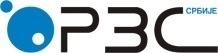 Република СрбијаРепублички завод за статистикуISSN 0353-9555САОПШТЕЊЕСАОПШТЕЊЕСН41број 042 - год. LXXII, 25.02.2022.број 042 - год. LXXII, 25.02.2022.Статистика становништваСтатистика становништваСРБ042 СН41 250222МесециМесециМесециМесециМесециМесециМесециМесециМесециМесециМесециМесециЈануарФебруарМартАприлМајЈунЈулАвгустСептембарОктобарНовембарДецембар202145504435534945604762515755855567551154985674541420224829Индекс 2022/2021106,1МесециМесециМесециМесециМесециМесециМесециМесециМесециМесециМесециМесециЈануарФебруарМартАприлМајЈунЈулАвгустСептембарОктобарНовембарДецембар2021104171016612952126591052590988417844711032146661511312409202211392Индекс 2022/2021109,4